NBN Care PartnerComment section added as last section: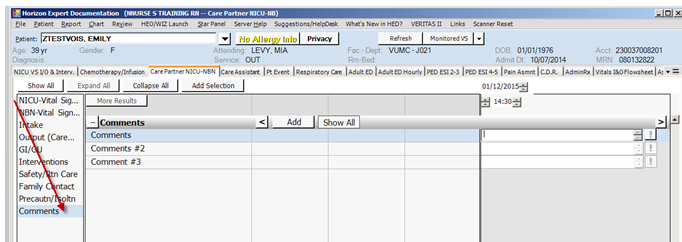 In the Output section, Emesis Output and Emesis Occurrence have been added: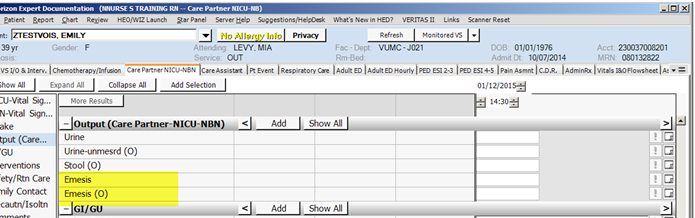 Vital Signs – fields added “Ambient Temp”, “BP (NIBP)”, “BP mean (NIBP)”, “Height/Length”, “Weight”, and “Head Circumference”: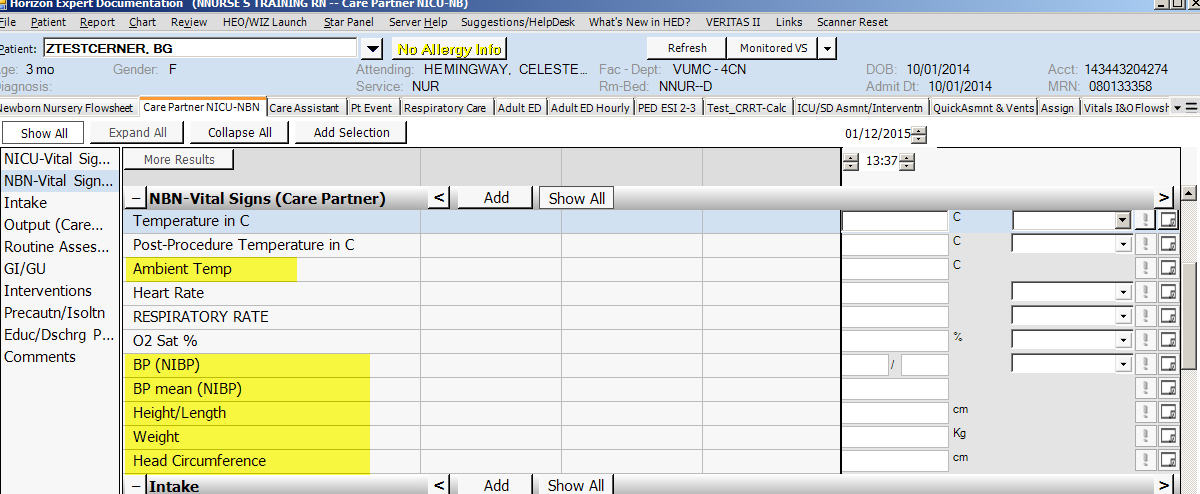 Safe Sleep, Siderails/Isolette Latched, and Breast Feeding sections added to the Intervention section: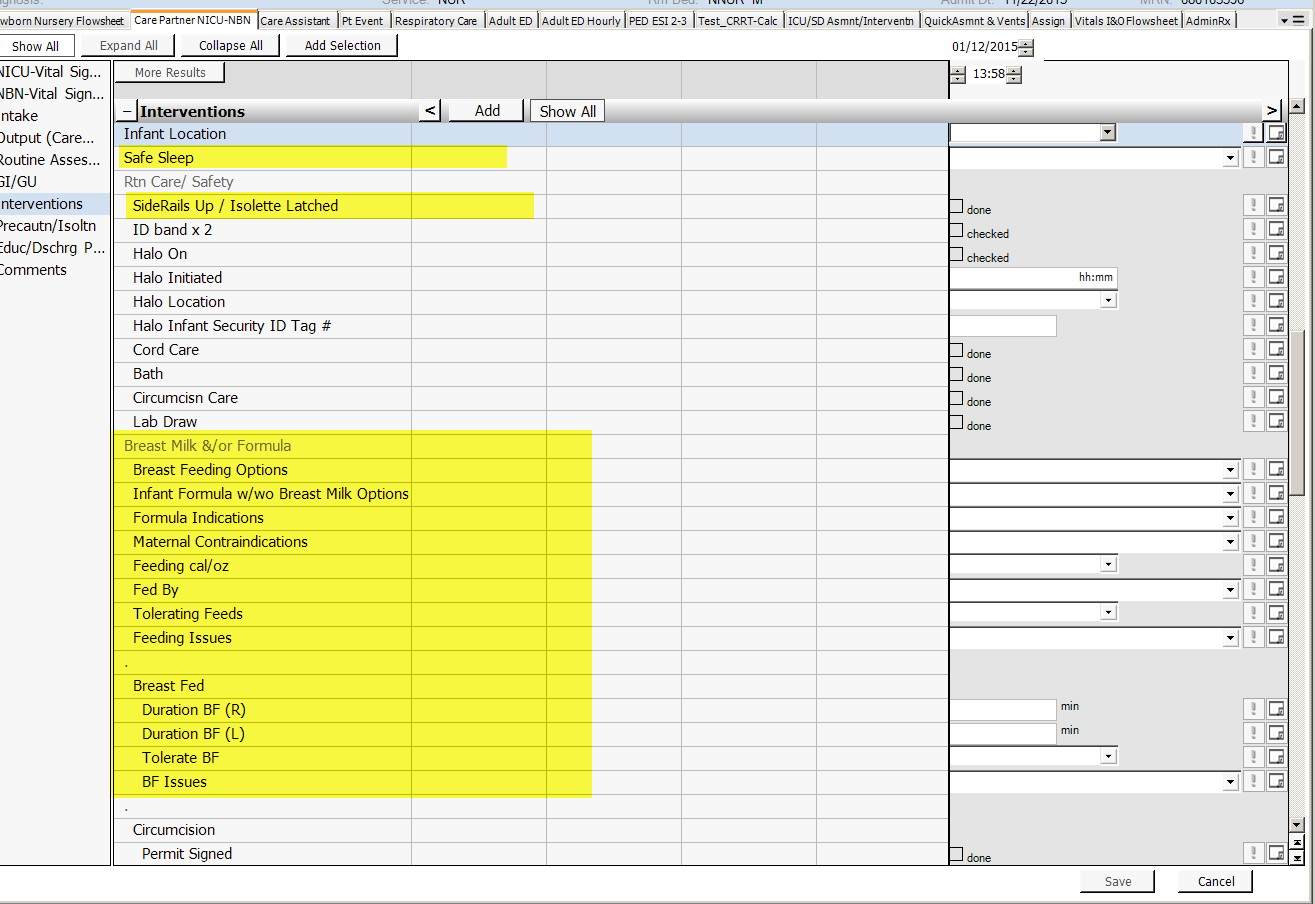 